                                     วันที่ ……………/…………………./………………….
 ใบขอปรึกษาแพทย์ คลินิกทันตกรรม โรงพยาบาลสุทธาเวช คณะแพทยศาสตร์ มหาวิทยาลัยมหาสารคาม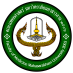 ชื่อ-สกุล ผู้ป่วย …………………………………………………… อายุ ………………………………………………HN ………………………………ข้อมูลผู้ป่วยอย่างย่อ                                        โรคประจำตัว…………………………………………………………………………….
…………………………………………………………………………………………………………………………………………………………………………….…………………………………………………………………………………………………………………………………………………………………………….……………………………………………………………………………………………………………………………………………………………………………..การวินิจฉัย ................................................................................................................................................................................
ขอเรียนปรึกษาแพทย์ผู้เกี่ยวข้องเพื่อทำหัตถการทันตกรรม ………………………………………………………………………………………….……………………………………………………………………………………………………………………………………………………………………………….                                                                                  ขอแสดงความนับถือ
                                                                                  ลงชื่อ ……………………………………………………………….
                                                                                  ตำแหน่ง/เลขประกอบโรคศิลป์..................................การตอบรับคำปรึกษา                           <   > ชะลอไว้ก่อน ……………………………………………………………………………….
                                                     <    > สามารถทำได้ .......................................................................................                                                     <    >  อื่นๆ .....................................................................................................……………………………………………………………………………………………………………………………………………………………………………..                                                                                  ลงชื่อ ..............................................แพทย์ผู้ให้คำปรึกษา
                                                                                  เลขประกอบโรคศิลป์ ..................................................
                                                                                                                    วันที่ ……………/…………………./………………….
 ใบขอปรึกษาแพทย์ คลินิกทันตกรรม โรงพยาบาลสุทธาเวช คณะแพทยศาสตร์ มหาวิทยาลัยมหาสารคามชื่อ-สกุล ผู้ป่วย …………………………………………………… อายุ ………………………………………………HN ………………………………ข้อมูลผู้ป่วยอย่างย่อ                                        โรคประจำตัว…………………………………………………………………………….
…………………………………………………………………………………………………………………………………………………………………………….…………………………………………………………………………………………………………………………………………………………………………….……………………………………………………………………………………………………………………………………………………………………………..การวินิจฉัย ................................................................................................................................................................................
ขอเรียนปรึกษาแพทย์ผู้เกี่ยวข้องเพื่อทำหัตถการทันตกรรม ………………………………………………………………………………………….……………………………………………………………………………………………………………………………………………………………………………….                                                                                  ขอแสดงความนับถือ
                                                                                  ลงชื่อ ……………………………………………………………….
                                                                                  ตำแหน่ง/เลขประกอบโรคศิลป์..................................การตอบรับคำปรึกษา                           <   > ชะลอไว้ก่อน ……………………………………………………………………………….
                                                     <    > สามารถทำได้ .......................................................................................                                                     <    >  อื่นๆ .....................................................................................................……………………………………………………………………………………………………………………………………………………………………………..                                                                                  ลงชื่อ ..............................................แพทย์ผู้ให้คำปรึกษา
                                                                                  เลขประกอบโรคศิลป์ ..................................................                                                                                                  วันที่ ……………../……………../………………… ใบปรึกษา (Consultation Form) สถานพยาบาลภายนอก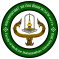 ชื่อ-สกุล………………………………………………………….อายุ……………………………………..โรคประจำตัว…………………………………………รายละเอียดปัญหา /อาการสำคัญ
...................................................................................................................................................................................................……………………………………………………………………………………………………………………………………………………………………………….……………………………………………………………………………………………………………………………………………………………………………….………………………………………………………………………………………………………………………………………………………………………………..การรักษาทีได้รับ    <   >  แนบถ่ายภาพรังสีในช่องปาก 
……………………………………………………………………………………………………………………………………………………………………………….จึงเรียนมาเพื่อ       <    >   ปรึกษา ………………………………………………………………………………………………………………………….                        <    >   ส่งต่อ .............................................................................................................................................                                                                                                    ด้วยความเคารพ                                                                                          ลงชื่อ ................................................................                                                                                          เลขประกอบโรคศิลป์ ........................................คลินิกทันตกรรม โรงพยาบาลสุทธาเวช คณะแพทยศาสตร์มหาวิทยาลัยมหาสารคาม โทร 043021021 ต่อ 7759                                                                                                  วันที่ ……………../……………../………………… ใบปรึกษา (Consultation Form) สถานพยาบาลภายนอกชื่อ-สกุล………………………………………………………….อายุ……………………………………..โรคประจำตัว…………………………………………รายละเอียดปัญหา /อาการสำคัญ
...................................................................................................................................................................................................……………………………………………………………………………………………………………………………………………………………………………….……………………………………………………………………………………………………………………………………………………………………………….………………………………………………………………………………………………………………………………………………………………………………..การรักษาทีได้รับ    <   >  แนบถ่ายภาพรังสีในช่องปาก 
……………………………………………………………………………………………………………………………………………………………………………….จึงเรียนมาเพื่อ       <    >   ปรึกษา ………………………………………………………………………………………………………………………….                        <    >   ส่งต่อ .............................................................................................................................................                                                                                                    ด้วยความเคารพ                                                                                          ลงชื่อ ................................................................                                                                                          เลขประกอบโรคศิลป์ ........................................คลินิกทันตกรรม โรงพยาบาลสุทธาเวช คณะแพทยศาสตร์มหาวิทยาลัยมหาสารคาม โทร 043021021 ต่อ 7759                                                                                                              วัน ............./................./............  แผนการรักษาทางทันตกรรมชื่อ-สกุล …………………………………………………. อายุ ……………………………………………. HN………………………………………………….
preparative treatment plan<     >   ถอนฟัน ซี่ ………………………………………………………………………………………………………………………………………………….<     >   อุดฟัน ซี่ .....................................................................................................................................................................
<      >  ขูดหินน้ำลาย <      > อื่นๆ ..............................................................................................................................................................................………………………………………………………………………………………………………………………………………………………………………………..                                                  ผู้รักษา ..................................................................
                                                 เลขประกอบโรคศิลป์ ...............................................                                                  ผู้ป่วย / ผู้ปกครอง / ญาติ ……………………………………..   รับทราบ                                                 (…………………………………………………………………………….)คลินิกทันตกรรม โรงพยาบาลสุทธาเวช คณะแพทยศาสตร์ มหาวิทยาลัยมหาสารคาม โทร 043021021 ต่อ 7759                                                                                                              วัน ............./................./............  แผนการรักษาทางทันตกรรมชื่อ-สกุล …………………………………………………. อายุ ……………………………………………. HN………………………………………………….
preparative treatment plan<     >   ถอนฟัน ซี่ ………………………………………………………………………………………………………………………………………………….<     >   อุดฟัน ซี่ .....................................................................................................................................................................
<      >  ขูดหินน้ำลาย <      > อื่นๆ ..............................................................................................................................................................................………………………………………………………………………………………………………………………………………………………………………………..                                                  ผู้รักษา ..................................................................
                                                 เลขประกอบโรคศิลป์ ...............................................                                                  ผู้ป่วย / ผู้ปกครอง / ญาติ ……………………………………..   รับทราบ                                                 (…………………………………………………………………………….)คลินิกทันตกรรม โรงพยาบาลสุทธาเวช คณะแพทยศาสตร์ มหาวิทยาลัยมหาสารคาม โทร 043021021 ต่อ 7759